                                                                                                                                                                                                                            № 59  24 декабря 2020 г.   	 17.12.2020г № 38                                                                      РОССИЙСКАЯ ФЕДЕРАЦИЯИРКУТСКАЯ ОБЛАСТЬНИЖНЕУДИНСКИЙ РАЙОНАДМИНИСТРАЦИЯЗАРЕЧНОГО МУНИЦИПАЛЬНОГО ОБРАЗОВАНИЯ АДМИНИСТРАЦИЯ СЕЛЬСКОГО ПОСЕЛЕНИЯ ПОСТАНОВЛЕНИЕОБ УТВЕРЖДЕНИИ ПОРЯДКА СОСТАВЛЕНИЯ, УТВЕРЖДЕНИЯ И ВЕДЕНИЯ БЮДЖЕТНЫХ СМЕТ АДМИНИСТРАЦИИ ЗАРЕЧНОГО МУНИЦИПАЛЬНОГО ОБРАЗОВАНИЯ  И КАЗЕННЫХ УЧРЕЖДЕНИЙ, НАХОДЯЩИХСЯ В ВЕДЕНИИ АДМИНИСТРАЦИИ ЗАРЕЧНОГО МУНИЦИПАЛЬНОГО ОБРАЗОВАНИЯВ соответствии со статьями 158, 161, 162, 221 Бюджетного кодекса Российской Федерации, приказом Министерства финансов Российской Федерации от 14 февраля 2018 N 26н «Об   общих требований к порядку составления, утверждения и ведения бюджетных смет казенных учреждений», руководствуясь Уставом Заречного муниципального образования, администрация Заречного муниципального образованияПОСТАНОВЛЯЕТ:1. Утвердить  Порядок составления, утверждения и ведения бюджетных смет администрации Заречного муниципального образования и казенных учреждений, находящихся в ведении администрации Заречного  муниципального образования.2. Признать утратившим силу постановление администрации Заречного  муниципального образования от 01.09.2016 г. № 24 «Об утверждении Порядка составления, утверждения и ведения бюджетных смет администрации Заречного муниципального образования и  казенных  учреждений находящихся в ведении администрации  Заречного  муниципального образования в новой редакции»;3. Настоящее постановление подлежит опубликованию в официальном вестнике муниципального образования, размещению на сайте администрации Заречного муниципального образования в информационно-телекоммуникационной сети «Интернет.4.  Контроль за исполнением настоящего постановления оставляю за собой.Глава Заречногомуниципального образования                                                          А.И.Романенко                                                       УТВЕРЖДЕНО постановлением администрацииЗаречного  муниципального образования 17.12.2020г №38Порядок составления, утверждения и ведения бюджетных смет администрации Заречного муниципального образования и казенных учреждений, находящихся в ведении администрации Заречного муниципального образованияI. Общие положенияНастоящий Порядок составления, утверждения и ведения бюджетных смет администрации Заречного муниципального образования и казенных учреждений, находящихся в ведении администрации Заречного муниципального образования (далее – Порядок) разработан в целях реализации статей 158, 161, 162, 221 Бюджетного кодекса Российской Федерации, и в соответствии с приказом Министерства финансов Российской Федерации от 14.02.2020 № 26н «Об  Общих требованиях к порядку составления, утверждения и ведения бюджетных смет казенных учреждений».Порядок составления и утверждения бюджетных смет1. Бюджетная смета составляется в целях установления объема и распределения направлений расходов бюджета Заречного  муниципального образования на очередной финансовый год и плановый период на основании доведенных до учреждения в установленном порядке лимитов бюджетных обязательств на принятие и (или) исполнение бюджетных обязательств по обеспечению выполнения своих функций, включая бюджетные обязательства по предоставлению бюджетных инвестиций и субсидий юридическим лицам (в том числе субсидии бюджетным и автономным учреждениям), субсидии, субвенции и иных межбюджетных трансфертов (далее-лимиты бюджетных обязательств). 2. Показатели бюджетной сметы формируются в разрезе кодов классификации расходов бюджетов бюджетной классификации Российской Федерации с детализацией по дополнительным кодам расходов бюджета (доп ЭК, доп.КР), в рублях.3. Бюджетная смета составляется в двух экземплярах по форме, согласно Приложению № 1 к настоящему Порядку. В бюджетной смете должны быть заполнены следующие обязательные реквизиты:1) гриф утверждения, содержащий подпись (и ее расшифровку) соответствующего руководителя, уполномоченного утверждать смету учреждения и дату утверждения;2) наименование формы документа;3) финансовый год, месяц и число, на который представлены содержащиеся в документе сведения;4) наименование казённого учреждения, составившего документ;5) наименование главного распорядителя бюджетных средств, составившего документ;6) наименование единиц измерения показателей, включаемых в смету;7) содержательная и оформляющая части.4. Содержательная часть формы бюджетной сметы должна представляться в виде таблицы, наименования направлений расходования средств бюджета и соответствующих им кодов классификации расходов бюджетов бюджетной классификации Российской Федерации, а также суммы по каждому направлению.5. Оформляющая часть формы бюджетной сметы должна содержать подписи (с расшифровкой) должностных лиц, ответственных за содержащиеся в бюджетной смете данные (руководителя учреждения или иного уполномоченного им лица, исполнителя документа, а также дату подписания бюджетной сметы).К представленной на утверждение бюджетной смете прилагаются обоснования (расчеты) плановых сметных показателей, являющихся неотъемлемой частью сметы, на очередной финансовый год и плановый период,  которые составляются по формам в соответствии с порядком и методикой планирования бюджетных ассигнований бюджета Заречного муниципального образования, утвержденными постановлением администрации Заречного муниципального образования №24 от 01 сентября 2016 года. Обоснования (расчеты) плановых сметных показателей составляются в процессе формирования проекта закона (решения) о бюджете на очередной финансовый год и плановый период и утверждаются  руководителем казенного учреждения.6.  Главный распорядитель бюджетных средств доводит лимиты бюджетных обязательств до подведомственного казенного учреждения в течение 1 рабочего с момента получения уведомления о лимитах бюджетных обязательств казенного учреждения.7. Бюджетная смета администрации муниципального образования, являющегося главным распорядителем средств бюджета, составляется и утверждается руководителем главного распорядителя средств бюджета или иным уполномоченным им лицом в течение 10 рабочих дней со дня доведения до администрации лимитов бюджетных обязательств.8. Бюджетная смета казенного учреждения, не являющегося главным распорядителем средств бюджета, составляется и утверждается руководителем учреждения или иным уполномоченным им лицом, после чего направляется на утверждение главному распорядителю бюджетных средств не позднее 5 рабочих дней с момента получения уведомления о лимитах бюджетных обязательств.9.  Главный распорядитель бюджетных средств в течение 1 рабочего дня рассматривает бюджетную смету подведомственную казенному учреждению и по итогам рассмотрения представляет ее на утверждение своему руководителю.  10. Один экземпляр утвержденной  бюджетной сметы казенного учреждения с утвержденными расчетами остается у главного распорядителя средств бюджета, второй экземпляр возвращается казенному учреждению.    При наличии замечаний бюджетная смета возвращается казенному учреждению для последующей доработки. Повторное направление казенным учреждением доработанной сметы главному распорядителю бюджетных средств осуществляется в течение 2 рабочих дней.III. Порядок ведения бюджетной сметы1. Ведением бюджетной сметы является внесение изменений в бюджетную смету в пределах доведенных в установленном порядке объемов соответствующих лимитов бюджетных обязательств.2. Изменение показателей сметы утверждается по форме, предусмотренной приложением № 2 к Порядку.3. Внесение изменений в показатели сметы осуществляется путем утверждения изменений показателей - сумм увеличения, отражаемых со знаком «плюс», и (или) уменьшения объемов сметных назначений, отражаемых со знаком «минус»:- изменяющих объемы сметных назначений в случае изменения доведенного в установленном порядке объема лимитов бюджетных обязательств;- изменяющих распределение сметных назначений по кодам классификации расходов бюджетов бюджетной классификации Российской Федерации, требующих изменения показателей бюджетной росписи главного распорядителя средств бюджета и лимитов бюджетных обязательств;- изменяющих распределение сметных назначений, не требующих изменения показателей бюджетной росписи главного распорядителя средств и лимитов бюджетных обязательств;-  изменяющих распределение сметных назначений по дополнительным кодам аналитических показателей, не требующих изменения бюджетной росписи главного распорядителя средств и лимитов бюджетных обязательств;-   изменяющих объемы сметных назначений, приводящих к перераспределению их между разделами сметы.4. Внесение изменений в смету, требующих изменения показателей бюджетной росписи главного распорядителя средств и лимитов бюджетных обязательств, утверждается после внесения в установленном порядке изменений в бюджетную роспись и лимиты бюджетных обязательств.   5. Бюджетные сметы с учетом внесенных изменений показателей смет составляются администрацией муниципального образования и подведомственными казенными учреждениями по форме, предусмотренной приложением № 1 к Порядку. Указанные бюджетные сметы, составляемые казенными учреждениями, представляются администрации муниципального образования для внутреннего контроля.6. Администрация и казённые учреждения принимают и (или) исполняют бюджетные обязательства в пределах сметных назначений, утвержденных на дату осуществления операций по исполнению сметы с учетом изменений показателей.     7. При каждом внесении изменений в смету не позднее 5 рабочих дней после утверждения бюджетной сметы казенное учреждение обязано разместить изменение показателей бюджетной сметы на официальном сайте в информационно-коммуникационной сети "Интернет" www.bus.gov.ru.Смета и уточненная бюджетная смета размещается на официальном сайте в информационно-коммуникационной сети "Интернет" www.bus.gov.ru на начало года и по состоянию на 31 декабря не позднее 5 рабочих дней после утверждения.   8. Уточненная смета администрации муниципального образования и казенного учреждения с учетом внесенных изменений показателей сметы составляется на 31 декабря текущего финансового года по форме, предусмотренной приложением 2 к настоящему Порядку.   9. По истечении текущего финансового года внесение изменений в сметы не допускается.Приложение № 1к Порядку составления, утверждения и ведения бюджетной сметы казенных учрежденийЗаречного муниципального образованияот 17.12.2020г № 38   Приложение №2к Порядку составления, утверждения и ведения бюджетной сметы казенных учрежденийЗаречного муниципального образованияот 17.12.2020г № 38   ЗАРЕЧНОГОСЕЛЬСКОГО  ПОСЕЛЕНИЯУтверждаю:Утверждаю:Утверждаю:Утверждаю:Утверждаю:Утверждаю:Утверждаю:Утверждаю:Утверждаю:Утверждаю:Утверждаю:Утверждаю:Утверждаю:Утверждаю:Утверждаю:Утверждаю:Утверждаю:Руководитель ГРБСРуководитель ГРБСРуководитель ГРБСРуководитель ГРБСРуководитель ГРБСРуководитель ГРБСРуководитель ГРБСРуководитель казенного учрежденияРуководитель казенного учрежденияРуководитель казенного учрежденияРуководитель казенного учрежденияРуководитель казенного учрежденияРуководитель казенного учрежденияРуководитель казенного учрежденияРуководитель казенного учрежденияРуководитель казенного учрежденияРуководитель казенного учреждения(подпись)                    (расшифровка подписи)«            »	20     г.(подпись)                    (расшифровка подписи)«            »	20     г.(подпись)                    (расшифровка подписи)«            »	20     г.(подпись)                    (расшифровка подписи)«            »	20     г.(подпись)                    (расшифровка подписи)«            »	20     г.(подпись)                    (расшифровка подписи)«            »	20     г.(подпись)                    (расшифровка подписи)«            »	20     г.(подпись)                    (расшифровка подписи)(подпись)                    (расшифровка подписи)(подпись)                    (расшифровка подписи)(подпись)                    (расшифровка подписи)(подпись)                    (расшифровка подписи)(подпись)                    (расшифровка подписи)(подпись)                    (расшифровка подписи)(подпись)                    (расшифровка подписи)(подпись)                    (расшифровка подписи)(подпись)                    (расшифровка подписи)(подпись)                    (расшифровка подписи)«___»____      20___ г.«___»____      20___ г.«___»____      20___ г.«___»____      20___ г.«___»____      20___ г.«___»____      20___ г.«___»____      20___ г.«___»____      20___ г.«___»____      20___ г.«___»____      20___ г.БЮДЖЕТНАЯ СМЕТА БЮДЖЕТНАЯ СМЕТА БЮДЖЕТНАЯ СМЕТА БЮДЖЕТНАЯ СМЕТА БЮДЖЕТНАЯ СМЕТА БЮДЖЕТНАЯ СМЕТА БЮДЖЕТНАЯ СМЕТА БЮДЖЕТНАЯ СМЕТА БЮДЖЕТНАЯ СМЕТА БЮДЖЕТНАЯ СМЕТА БЮДЖЕТНАЯ СМЕТА на «_____»________20__ годи на плановый период 20__ и 20__ годовна «_____»________20__ годи на плановый период 20__ и 20__ годовна «_____»________20__ годи на плановый период 20__ и 20__ годовна «_____»________20__ годи на плановый период 20__ и 20__ годовна «_____»________20__ годи на плановый период 20__ и 20__ годовна «_____»________20__ годи на плановый период 20__ и 20__ годовна «_____»________20__ годи на плановый период 20__ и 20__ годовна «_____»________20__ годи на плановый период 20__ и 20__ годовна «_____»________20__ годи на плановый период 20__ и 20__ годовна «_____»________20__ годи на плановый период 20__ и 20__ годовна «_____»________20__ годи на плановый период 20__ и 20__ годовПолучатель средств:______________________________________________Главный распорядитель средств:______________________________________Получатель средств:______________________________________________Главный распорядитель средств:______________________________________Получатель средств:______________________________________________Главный распорядитель средств:______________________________________Получатель средств:______________________________________________Главный распорядитель средств:______________________________________Получатель средств:______________________________________________Главный распорядитель средств:______________________________________Получатель средств:______________________________________________Главный распорядитель средств:______________________________________Получатель средств:______________________________________________Главный распорядитель средств:______________________________________Получатель средств:______________________________________________Главный распорядитель средств:______________________________________Получатель средств:______________________________________________Главный распорядитель средств:______________________________________Получатель средств:______________________________________________Главный распорядитель средств:______________________________________Получатель средств:______________________________________________Главный распорядитель средств:______________________________________Получатель средств:______________________________________________Главный распорядитель средств:______________________________________Получатель средств:______________________________________________Главный распорядитель средств:______________________________________Получатель средств:______________________________________________Главный распорядитель средств:______________________________________Получатель средств:______________________________________________Главный распорядитель средств:______________________________________Получатель средств:______________________________________________Главный распорядитель средств:______________________________________Получатель средств:______________________________________________Главный распорядитель средств:______________________________________Единицы измерения: руб.Единицы измерения: руб.Единицы измерения: руб.Единицы измерения: руб.Наименование показателяНаименование показателяНаименование показателяКод строкиКод строкиКод по бюджетной классификации Российской ФедерацииКод по бюджетной классификации Российской ФедерацииКод по бюджетной классификации Российской ФедерацииКод по бюджетной классификации Российской ФедерацииКод по бюджетной классификации Российской ФедерацииКод по бюджетной классификации Российской ФедерацииКод по бюджетной классификации Российской ФедерацииКод аналитического показателяКод аналитического показателяКод аналитического показателяКод аналитического показателяКод аналитического показателяКод аналитического показателяАссигнованияАссигнованияАссигнованияАссигнованияАссигнованияна 20_г на 20_г на 20_г на 20_г на 20_гНаименование показателяНаименование показателяНаименование показателяКод строкиКод строкиКод по бюджетной классификации Российской ФедерацииКод по бюджетной классификации Российской ФедерацииКод по бюджетной классификации Российской ФедерацииКод по бюджетной классификации Российской ФедерацииКод по бюджетной классификации Российской ФедерацииКод по бюджетной классификации Российской ФедерацииКод по бюджетной классификации Российской ФедерацииКОСГУКОСГУДополнительный кодДополнительный кодДополнительный кодДополнительный кодАссигнованияАссигнованияАссигнованияАссигнованияАссигнованияна 20_г на 20_г на 20_г на 20_г на 20_гНаименование показателяНаименование показателяНаименование показателяКод строкиКод строкиразделПодразделПодразделцелевая статьяцелевая статьявид расходовдоп ЭКдоп ЭКдоп ЭКдоп КРдоп КР1 кв.1 кв.2 кв.3 кв.4 кв.на 20_г на 20_г на 20_г на 20_г на 20_г111223445567788899101011121314151516 16 ИТОГО ИТОГО ИТОГО ИТОГО ИТОГО ИТОГО ИТОГО ИТОГО ИТОГО ИТОГО ИТОГО ИТОГО ИТОГО ИТОГО ИТОГО ИТОГО ИТОГО ИТОГО «Дата»Исполнитель:_____________________________________________________________М.П.(подпись)(расшифровка подписи)Утверждаю: Утверждаю: Утверждаю: Утверждаю: Утверждаю: Утверждаю: Утверждаю: Утверждаю: Утверждаю:Утверждаю:Руководитель ГРБСРуководитель ГРБСРуководитель ГРБСРуководитель ГРБСРуководитель ГРБСРуководитель ГРБСРуководитель ГРБСРуководитель ГРБСРуководитель Руководитель казенного учрежденияказенного учрежденияказенного учрежденияказенного учрежденияказенного учрежденияказенного учрежденияказенного учрежденияказенного учрежденияказенного учрежденияказенного учреждения(подпись)                    (расшифровка подписи)«      »	20    г.(подпись)                    (расшифровка подписи)«      »	20    г.(подпись)                    (расшифровка подписи)«      »	20    г.(подпись)                    (расшифровка подписи)«      »	20    г.(подпись)                    (расшифровка подписи)«      »	20    г.(подпись)                    (расшифровка подписи)«      »	20    г.(подпись)                    (расшифровка подписи)«      »	20    г.(подпись)                    (расшифровка подписи)«      »	20    г.(подпись)                    (расшифровка подписи)(подпись)                    (расшифровка подписи)(подпись)                    (расшифровка подписи)(подпись)                    (расшифровка подписи)(подпись)                    (расшифровка подписи)(подпись)                    (расшифровка подписи)(подпись)                    (расшифровка подписи)(подпись)                    (расшифровка подписи)(подпись)                    (расшифровка подписи)(подпись)                    (расшифровка подписи)(подпись)                    (расшифровка подписи)(подпись)                    (расшифровка подписи)«_____»____ «_____»____ 20___ г.20___ г.20___ г.20___ г.20___ г.20___ г.20___ г.20___ г.20___ г.20___ г.ИЗМЕНЕНИЯ №___ ПОКАЗАТЕЛЕЙ БЮДЖЕТНОЙ СМЕТЫИЗМЕНЕНИЯ №___ ПОКАЗАТЕЛЕЙ БЮДЖЕТНОЙ СМЕТЫИЗМЕНЕНИЯ №___ ПОКАЗАТЕЛЕЙ БЮДЖЕТНОЙ СМЕТЫИЗМЕНЕНИЯ №___ ПОКАЗАТЕЛЕЙ БЮДЖЕТНОЙ СМЕТЫИЗМЕНЕНИЯ №___ ПОКАЗАТЕЛЕЙ БЮДЖЕТНОЙ СМЕТЫИЗМЕНЕНИЯ №___ ПОКАЗАТЕЛЕЙ БЮДЖЕТНОЙ СМЕТЫИЗМЕНЕНИЯ №___ ПОКАЗАТЕЛЕЙ БЮДЖЕТНОЙ СМЕТЫИЗМЕНЕНИЯ №___ ПОКАЗАТЕЛЕЙ БЮДЖЕТНОЙ СМЕТЫИЗМЕНЕНИЯ №___ ПОКАЗАТЕЛЕЙ БЮДЖЕТНОЙ СМЕТЫИЗМЕНЕНИЯ №___ ПОКАЗАТЕЛЕЙ БЮДЖЕТНОЙ СМЕТЫИЗМЕНЕНИЯ №___ ПОКАЗАТЕЛЕЙ БЮДЖЕТНОЙ СМЕТЫна «_____»________20__ годи на плановый период 20__ и  20__ годовна «_____»________20__ годи на плановый период 20__ и  20__ годовна «_____»________20__ годи на плановый период 20__ и  20__ годовна «_____»________20__ годи на плановый период 20__ и  20__ годовна «_____»________20__ годи на плановый период 20__ и  20__ годовна «_____»________20__ годи на плановый период 20__ и  20__ годовна «_____»________20__ годи на плановый период 20__ и  20__ годовна «_____»________20__ годи на плановый период 20__ и  20__ годовна «_____»________20__ годи на плановый период 20__ и  20__ годовна «_____»________20__ годи на плановый период 20__ и  20__ годовна «_____»________20__ годи на плановый период 20__ и  20__ годовПолучатель средств:______________________________________________Главный распорядитель средств:______________________________________Получатель средств:______________________________________________Главный распорядитель средств:______________________________________Получатель средств:______________________________________________Главный распорядитель средств:______________________________________Получатель средств:______________________________________________Главный распорядитель средств:______________________________________Получатель средств:______________________________________________Главный распорядитель средств:______________________________________Получатель средств:______________________________________________Главный распорядитель средств:______________________________________Получатель средств:______________________________________________Главный распорядитель средств:______________________________________Получатель средств:______________________________________________Главный распорядитель средств:______________________________________Получатель средств:______________________________________________Главный распорядитель средств:______________________________________Получатель средств:______________________________________________Главный распорядитель средств:______________________________________Получатель средств:______________________________________________Главный распорядитель средств:______________________________________Получатель средств:______________________________________________Главный распорядитель средств:______________________________________Получатель средств:______________________________________________Главный распорядитель средств:______________________________________Получатель средств:______________________________________________Главный распорядитель средств:______________________________________Получатель средств:______________________________________________Главный распорядитель средств:______________________________________Получатель средств:______________________________________________Главный распорядитель средств:______________________________________Получатель средств:______________________________________________Главный распорядитель средств:______________________________________Получатель средств:______________________________________________Главный распорядитель средств:______________________________________Единицы измерения: руб.Единицы измерения: руб.Единицы измерения: руб.Единицы измерения: руб.Наименование показателяНаименование показателяНаименование показателяКод строкиКод строкиКод по бюджетной классификации Российской ФедерацииКод по бюджетной классификации Российской ФедерацииКод по бюджетной классификации Российской ФедерацииКод по бюджетной классификации Российской ФедерацииКод по бюджетной классификации Российской ФедерацииКод по бюджетной классификации Российской ФедерацииКод по бюджетной классификации Российской ФедерацииКод по бюджетной классификации Российской ФедерацииКод по бюджетной классификации Российской Федерации 	Сумма (+,-) 	Сумма (+,-) 	Сумма (+,-) 	Сумма (+,-) 	Сумма (+,-) 	Сумма (+,-) 	Сумма (+,-) 	Сумма (+,-) 	Сумма (+,-) 	Сумма (+,-) 	Сумма (+,-) 	Сумма (+,-) 	Сумма (+,-) 	Сумма (+,-) 	Сумма (+,-) 	Сумма (+,-) 	Сумма (+,-)Наименование показателяНаименование показателяНаименование показателяКод строкиКод строкиКод по бюджетной классификации Российской ФедерацииКод по бюджетной классификации Российской ФедерацииКод по бюджетной классификации Российской ФедерацииКод по бюджетной классификации Российской ФедерацииКод по бюджетной классификации Российской ФедерацииКод по бюджетной классификации Российской ФедерацииКод по бюджетной классификации Российской ФедерацииКод по бюджетной классификации Российской ФедерацииКод по бюджетной классификации Российской ФедерацииКод аналитического показателяКод аналитического показателяКод аналитического показателяКод аналитического показателяКод аналитического показателяКод аналитического показателяКод аналитического показателяАссигнованияАссигнованияАссигнованияАссигнованияАссигнованияАссигнованияна 20_гна 20_гна 20_гна 20_гНаименование показателяНаименование показателяНаименование показателяКод строкиКод строкиКод по бюджетной классификации Российской ФедерацииКод по бюджетной классификации Российской ФедерацииКод по бюджетной классификации Российской ФедерацииКод по бюджетной классификации Российской ФедерацииКод по бюджетной классификации Российской ФедерацииКод по бюджетной классификации Российской ФедерацииКод по бюджетной классификации Российской ФедерацииКод по бюджетной классификации Российской ФедерацииКод по бюджетной классификации Российской ФедерацииКОСГУКОСГУКОСГУДополнительный кодДополнительный кодДополнительный кодДополнительный кодАссигнованияАссигнованияАссигнованияАссигнованияАссигнованияАссигнованияна 20_гна 20_гна 20_гна 20_гНаименование показателяНаименование показателяНаименование показателяКод строкиКод строкиразделПодразделПодразделПодразделцелевая статьяцелевая статьявид расходоввид расходовдоп ЭКдоп ЭКдоп ЭКдоп КРдоп КР1 кв.1 кв.2 кв.2 кв.3 кв.4 кв.на 20_гна 20_гна 20_гна 20_г11122344455667778889910101111121314151616ИТОГО ИТОГО ИТОГО ИТОГО ИТОГО ИТОГО ИТОГО ИТОГО ИТОГО ИТОГО ИТОГО ИТОГО ИТОГО ИТОГО ИТОГО ИТОГО ИТОГО ИТОГО ИТОГО ИТОГО ИТОГО «Дата»Исполнитель:«Дата»Исполнитель:«Дата»Исполнитель:«Дата»Исполнитель:«Дата»Исполнитель:«Дата»Исполнитель:«Дата»Исполнитель:_____________________________________________________________________________________________________________________________________________________________________________________________________________________________________________________________________________________________________________________________________________________________________________________________________________________________________________________________________________________________________________________________________________________________________________________________________________________________________________________________________________________________М.П.М.П.М.П.М.П.М.П.М.П.М.П.(подпись)(подпись)(подпись)(подпись)(подпись)(расшифровка подписи)(расшифровка подписи)(расшифровка подписи)(расшифровка подписи)(расшифровка подписи)(расшифровка подписи)(расшифровка подписи)(расшифровка подписи)(расшифровка подписи)(расшифровка подписи)(расшифровка подписи)(расшифровка подписи)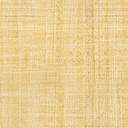 